どっくふぁみりーきゅ～ぴっとは保護の8割を静岡県内の４保健所、２愛護センターよりしています。高齢犬、また持病のあるワンコたちが身勝手な元飼い主から離れ真の飼い主を求めています。ご理解のほど、よろしくお願いいたします。多くの人たちの力が必要です。どうか力添えよろしくお願いいたします。ボランティア団体のためサポート会員募集中です。１口3,000円～　もう一度土の上を歩かせてあげたい、そんな願いから団体を作った。運命の飼い主さんに巡り合わせる小さなお手伝い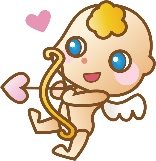 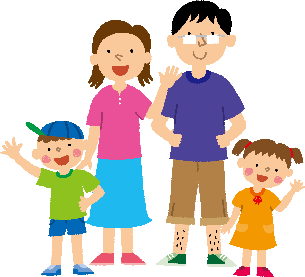 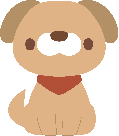 どっくふぁみりーきゅ～ぴっと